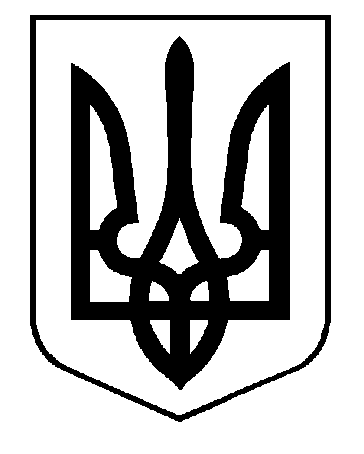 ХАРКІВСЬКА ОБЛАСНА РАДАКОМУНАЛЬНИЙ ЗАКЛАД «ХАРКІВСЬКА САНАТОРНА ШКОЛА № 9» ХАРКІВСЬКОЇ ОБЛАСНОЇ РАДИН А К А З01.09.2020                            								     № 68Про організацію роботи щодо запобігання правопорушень,                                                                    злочинності, бездоглядності                                                                                            серед учнів санаторної школи № 9у   2021/2022  навчальному  роціНа виконання законів України «Про освіту», «Про повну загальну середню освіту», інформаційного листа КВНЗ «Харківська академія неперервної освіти» від 10.06.2015 № 566 щодо запровадження програми виховної роботи з учнями з питань протидії торгівлі людьми «Особиста гідність. Безпека життя. Громадянська позиція», листа Департаменту науки і освіти Харківської обласної державної адміністрації від 10.05.2017 № 01-36/1861 «Про сприяння реалізації проекту» щодо попередження ґендерно зумовленого насильства, торгівлі людьми та порушення прав дитини, листа Міністерства освіти і науки України від 16.07.2021 № 1/9-362 «Деякі питання організації виховного процесу у 2021/2022 навчальному році щодо формування в дітей та учнівської молоді ціннісних життєвих навичок», плану роботи санаторної школи № 9 на 2021/2022 навчальний рік (розділ ІV п. 1.4.1, розділ ІХ) з метою формування в учнів прав і законних інтересів людини, переконань дотримання і виконання закону, розвитку правової культури та профілактики правопорушень НАКАЗУЮ:Вихователям і класним керівникам:1.1.  Продовжити роботу щодо вивчення умов утримання дітей у сім`ях, психологічного клімату сімей, оточення і спілкування учнів за місцем  проживання.                                                                                        Протягом навчального року1.2. Спланувати у календарних планах виховної роботи заходи  щодо вивчення законодавчих документів, що стосуються прав дитини, символіки України; заходи на виконання програми виховної роботи з учнями 7 – 9-х класів з питань протидії торгівлі людьми «Особиста гідність. Безпека життя. Громадянська позиція» за блоком «Ставлення до навколишнього світу».                                                                                                              До 02.09.2021. 1.3. Продовжити співпрацю з Новобаварським відділенням поліції         (м. Харків) Київського відділу поліції (м. Харків) ГУНП в Харківській області, службами у справах дітей Новобаварського району та Пісочинської селищної ради. Залучати для участі в заходах представників юридичних служб, поліції, лікарів-наркологів.                                                                                      Протягом навчального року.                                  1.4. Контролювати відвідування учнями навчальних занять, з`ясовувати причини відсутності їх у школі.                                                                        Протягом навчального року.1.5. Спланувати і провести заходи тижня правових знань                                                                                              06.12.2021 – 10.12.2021.2. Семенець Антоніні Петрівні, заступнику директора з виховної роботи:2.1. Поповнити банк даних учнів пільгових категорій.                                                                                                       До 04.09.2020.                                                                        2.2. Укласти угоди про співпрацю зі службами у справах дітей Новобаварського району, Пісочинської селищної ради. Комітетом у справах  сім`ї  і молоді Новобаварського району; з відділом кримінальної поліції у справах дітей Новобаварського РВ ХМГУ МВС.                                                                                                     Жовтень 2021 р.2.3. Розглянути на засіданнях методичного об`єднання вихователів і класних керівників питання профілактики правопорушень та протидії торгівлі людьми.                                                                                                      Лютий 2022 р.,                                                                                                       квітень 2022 р.                                  3.Плетньову Денису М., практичному психологу:3.1. Провести моніторинг ризиків виникнення всіх форм насильства серед дітей, визначення причин їх тривожності та агресивності.                                                                                Протягом навчального року.3.2. Надавати консультативну допомогу батькам учнів з питань прав і обов`язків дітей у сім`ї.                                                                                Протягом навчального року.           3.3.  Проводити індивідуальну корекційну роботу з дітьми, що мають  відхилення в поведінці та схильність до суїцидальних проявів.                                                                                Протягом навчального року.3.4. Підготувати виступи на батьківських зборах з тем:       - «Вплив сім’ї  на психологічний розвиток особистості».                                                                                                           15.10.2021;       - «Як захистити дитину в інформаційному середовищі» ».                                                                                                            28.01.2022.3.5. Проводити  по класах «години психолога» щодо прав дітей в Україні.                                                                 Протягом навчального року,                                                                1 раз на місяць  за окремим графіком                                                                                                                                                                                                              4. Контроль за виконанням п.п. 1, 3 наказу  покласти на Семенець А.П., контроль за виконанням п. 2 залишаю  за собою.Директор санаторної школи                                                                 В.І.КУЛІШ